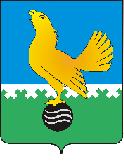 МУНИЦИПАЛЬНОЕ ОБРАЗОВАНИЕ городской округ Пыть-ЯхХанты-Мансийского автономного округа-ЮгрыАДМИНИСТРАЦИЯ ГОРОДАП О С Т А Н О В Л Е Н И Е От 14.05.2024									№ 97-па О создании Координационного совета по патриотическому воспитанию граждан в городе Пыть-ЯхеВ соответствии с Указом Президента Российской Федерации от 09.11.2022 № 809 «Об утверждении Основ государственной политики по сохранению и укреплению традиционных российских духовно-нравственных ценностей», Законом ХМАО - Югры от 09.12.2015 № 130-оз «О гражданско-патриотическом воспитании в Ханты-Мансийском автономном округе – Югре», пунктом 3 распоряжения Правительства Ханты-Мансийского автономного округа - Югры от 29.12.2014 № 747-рп «О Концепции гражданско-патриотического воспитания граждан Ханты-Мансийского автономного округа – Югры» в целях организации работы по патриотическому воспитанию граждан города Пыть-Яха и осуществления межведомственного взаимодействия по данному направлению:Утвердить:1.1.	Положение о Координационном совете по патриотическому воспитанию граждан города Пыть-Яха согласно приложению №1.1.2.	Состав Координационного совета по патриотическому воспитанию граждан города Пыть-Яха согласно приложению №2.2.	Управлению по внутренней политике (Т.В. Староста) опубликовать постановление в печатном средстве массовой информации «Официальный вестник» и дополнительно направить для размещения в сетевом издании в информационно-телекоммуникационной сети «Интернет» - pyt-yahi№form.ru.».3.	Отделу по обеспечению информационной безопасности                    (А.А. Мерзляков) разместить постановление на официальном сайте администрации города в сети Интернет.4.	Настоящее постановление вступает в силу после его официального опубликования.5.	Контроль за выполнением постановления возложить на заместителя главы города (направление деятельности – социальные вопросы).Глава города Пыть-Яха						                Д.С. ГорбуновПриложение №1к постановлению администрациигорода Пыть-Яха									   от 14.05.2024 № 97-паПоложениео Координационном совете по патриотическому воспитанию граждан  города Пыть-Яха1. Общие положения1.1. Координационный совет по патриотическому воспитанию граждан города Пыть-Яха (далее – Координационный совет) является координационным органом, образованным для рассмотрения вопросов, возникающих в сфере патриотического воспитания граждан города Пыть-Яха.1.2. В своей деятельности Координационный совет руководствуется Конституцией Российской Федерации, нормативными правовыми актами Российской Федерации, нормативными правовыми актами Ханты-Мансийского автономного округа - Югры, муниципальными нормативными правовыми актами города Пыть-Яха, а также настоящим положением.Основные задачи Координационного совета2.1. Основными задачами Координационного совета являются:- разработка предложений по вопросам развития гражданского и патриотического воспитания населения города и формированию приоритетных направлений в его реализации;- объединение усилий и возможностей всех заинтересованных организаций и общественных объединений по военно-патриотическому воспитанию граждан в ходе организации и проведения городских акций, программных мероприятий и праздников;- подготовка предложений по координации деятельности органов местного самоуправления и общественных объединений в решении актуальных проблем патриотического воспитания граждан города Пыть-Яха;- определение перспектив участия семей, общеобразовательных учреждений, общественных организаций, администрации города в гражданском и патриотическом становлении молодежи, всестороннем развитии личности;- всесторонний анализ эффективности деятельности по реализации плановых мероприятий.3. Права Координационного советаДля выполнения поставленных задач Координационный совет имеет право:- запрашивать и получать в установленном порядке в соответствии с компетенцией необходимую информацию от органов местного самоуправления города Пыть-Яха, общественных объединений, образовательных и других организаций, при рассмотрении вопросов, связанных с решением проблем патриотического воспитания в городе Пыть-Яхе;- регулярно заслушивать информацию исполнителей о проведенной работе по патриотическому воспитанию;- рассматривать проекты и предложения граждан и организаций по совершенствованию системы патриотического воспитания граждан города Пыть-Яха;- организовывать и проводить совещания, консультации и другие мероприятия с приглашением на них представителей органов местного самоуправления города Пыть-Яха, общественных объединений, образовательных и других организаций.4. Функции Координационного совета4.1. Изучает и анализирует процессы патриотического воспитания граждан города Пыть-Яха, готовит рекомендации и предложения по результатам данной работы.4.2. Взаимодействует с органами местного самоуправления города Пыть-Яха, средствами массовой информации, общественными объединениями, образовательными и другими организациями, работающими в направлении реализации патриотического воспитания.4.3. Содействует созданию информационного пространства для взаимодействия администрации города Пыть-Яха с органами, общественными организациями и учреждениями, занимающимися патриотическим воспитанием граждан.4.4. Подготавливает предложения и рекомендации по вопросам взаимодействия администрации города Пыть-Яха с исполнительными органами государственной власти Ханты-Мансийского автономного округа - Югры, с органами, общественными организациями и учреждениями, занимающимися патриотическим воспитанием граждан, требующим принятия правовых актов администрации города Пыть-Яха.4.5. Оказывает содействие общественным организациям, учреждениям и гражданам города Пыть-Яха в реализации их инициативы, направленной на решение проблем патриотического воспитания. 5. Организация деятельности Координационного совета5.1. Координационный совет состоит из председателя, заместителя председателя, ответственного секретаря и членов совета, которые участвуют в его работе на общественных началах. 5.2. Координационный совет осуществляет свою деятельность в соответствии с планом работы на очередной год, формируемым на основании предложений членов Координационного совета и утверждаемым председателем (заместителем председателя) Совета.5.3. Все вопросы Координационный совет решает коллегиально на своих заседаниях, которые проводятся по мере необходимости, но не реже одного раза в квартал. 5.4. Заседание Координационного совета правомочно, если на нем присутствует более двух третей его состава.В случае отсутствия члена Координационного совета по уважительной причине (отпуск, болезнь, командировка) его представляет (исполняет обязанности) работник, на которого возложено исполнение соответствующих должностных обязанностей.5.5. Решения Координационного совета принимаются большинством голосов. При равенстве голосов решающим является голос председателя.5.6. Решения Координационного совета имеют рекомендательный характер и оформляются протоколом, который подписывается председателем.5.7. Протоколы Координационного совета направляются членам Координационного совета, а также подлежат размещению на официальном сайте администрации города Пыть-Яха.5.8. Для реализации решений Координационного совета могут издаваться распоряжения, постановления администрации города и даваться поручения. 5.9. Осуществление текущей организационной работы, ведение документации, извещение членов Координационного совета и приглашение на заседания, формирование повестки дня, организацию подготовки заседаний осуществляет ответственный секретарь Координационного совета.Приложение №2              						к постановлению администрации города Пыть-Яха 									   от 14.05.2024 № 97-паСостав Координационного совета по патриотическому воспитанию граждан города Пыть-Яха					глава города, председатель Координационного 					совета 	заместитель главы города (направление деятельности – социальные вопросы), заместитель председателя Координационного советаконсультант отдела воспитания и дополнительного образования детей управления по образованию администрации города, ответственный секретарь Координационного советаЧлены Координационного совета:					председатель Пыть-Яхского городского 							отделения 	Российского Союза ветеранов 						Афганистана «Побратимы» (по согласованию)	муниципальный координатор Общероссийского общественно-политического государственного движения детей и молодежи «Движение первых»	заместитель директора по учебно-              воспитательной работе МБОУ СОШ № 1 с углубленным изучением отдельных предметов 	заместитель директора по учебно-              воспитательной работе МАОУ «КСОШ-ДС»	заместитель директора по учебно-              воспитательной работе МБОУ СОШ № 4	  заместитель директора по учебно-              воспитательной работе МБОУ СОШ № 5	заместитель директора по учебно-              воспитательной работе МБОУ СОШ № 6 имени Героя Советского Союза Ивана Никитовича Кожедуба	заместитель директора по учебно-              воспитательной работе МАОУ «Прогимназия «Созвездие»	директор МДОАУ ЦРР - Д/С «Аленький цветочек»					директор МДОАУ Д/С «Родничок»	директор МДОАУ Д/С «Солнышко»	директор МДОАУ Д/С «Золотой ключик»	директор МДОАУ Д/С «Белочка»заместитель директора МАУК «МКЦ «Феникс»	заместитель директора по дворовой педагогике и организационно-методической работе МБУ «Современник»	представитель Пыть-Яхской местной городской молодежной общественной организации «Активист» (по согласованию)	начальник отдела по молодежной политике управления по внутренней политике администрации города 